Lənkəran Dövlət Humanitar KollecininTəsviri incəsənət və musiqi şöbəsinın müəllimiİskəndərova Günay Abasət qızının “İnterval”mövzusu üzrə dərs icmalı Həyat böyük bir prossesdir. Bu prossesdə uğurlu iştirak etmək üçün insan müasir tələblərə uyğun olan təhsilə malik olmalıdır. Təhsil də daim təkmilləşdirilməlidir. İKT-nin həyatımıza daxil olması dərslərimizin e-vasitələrlə keçirilməsinə, bu sahədə işlərimizi asanlaşdırmağa və daha geniş kütlədə çatdırmağa imkan verir.     Azərbaycan Respublikasının təhsil sistemində həyata keçirilən islahatlar artıq öz müsbət təsirini göstərməkdədir. Təlim prosesinin qarşısında duran əsas vəzifə müstəqil və yaradıcı düşünсə tərzinə malik təşəbbüskar vətəndaşlar tərbiyə etməkdən ibarətdir.
Hazırda geniş tətbiq olunan interaktiv təlimin əsas məqsədlərindən biri də şagird və tələbə təfəkkürünü inkişaf etdirmək, təlim  prosesində qarşılıqlı əlaqə zəminində onları  fəallaşdırmaqdan ibarətdir.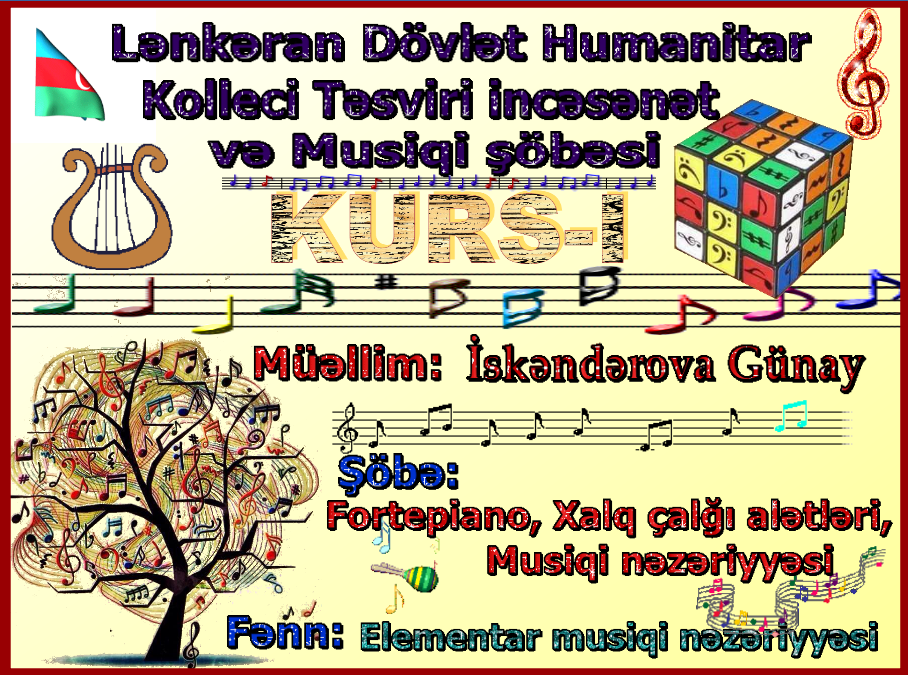                                    Mövzu : “İnterval”   Dərsin məqsədi : Musiqinin hər sahəsində lazım olan interval mövzusunu aşılamaq;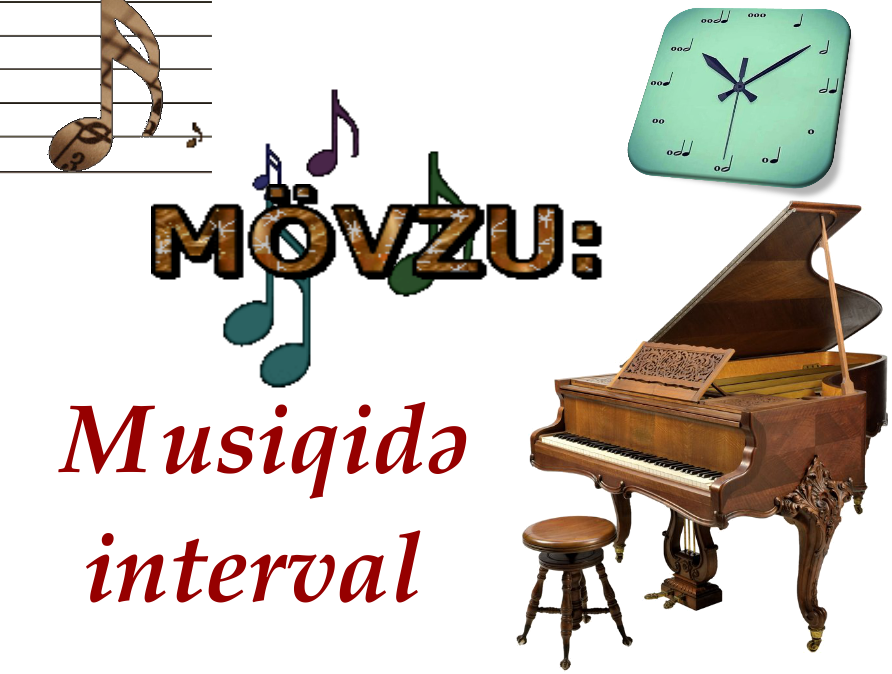                                           Dərsin vaxt bölgüsü :Sinfin təşkili - 5 dəqKeçmiş dərsin testlərlə yoxlanılması - 17 dəqKeçmiş dərsin refleksiyası ( yekunlaşdırılması) və yeni mövzuya keçid - 20 dəqYeni dərsin izahı - 23 dəqYeni dərsin möhkəmləndirilməsi və yekunlaşması - 20 dəqEv tapşırıqlarının verilməsi - 2 dəqRefleksiya – 3 dəqİş forması - Böyük qruplarla iş İş üsulları - Əqli hücum, anlayışın çıxarılmasıİnteqrasiya - Fizika, Riyaziyyat, Rəssamlıq, ƏdəbiyyatResurslar - Dərslik, iş vərəqləri, İKT.     Dərsimizi “Musiqi bizim kimliyimizdir” devizi ilə başladıq. Musiqinin həyatımızdakı önəmi haqqında danışaraq keçid aldıq dərsimizə. Tələbələri 3 qrup üzrə (Fa açarı qrupu, Sol açarı qrupu, Do açarı qrupu) qruplaşdırdım. Keçmiş dərsi hazırladığım testlərlə (qapalı sual) və açıq suallarla  təkrarladıq.      33 klassik bəstəkarın 57 parçasından hazırlanan remiksi dinlədik. Yeni dərsimiz olan “İnterval” mövzusunu “Səslərarası rəng”, “Səslərlə sözlərin əlaqəsi”, “Fiziki uyğunluq”  və  “Riyazi uyğunluqla”  5 istiqamətdə  inteqrasiyanı reallaşdırdım. Yeni dərsi elan etdikdən sonra tələbələrə paylayıcı materiallar verərək qrup üzvlərini interaktiv tapşırıqların icrasına  yönəltdim. Ayrılan vaxt bitdikdən sonra tələbələrlə birlikdə yeni dərsi ətraflı izah etdik. Sadə intervalları konsonans, dissonans intervalları ( uyğun, uyğunsuz) vizual və səsli görüntü vasitəsilə təqdim edərək bu istiqamətdə əldə olunmuş yeni bilikləri   möhkəmləndirdik. Dərsin yaradıcı tətbiqetmə mərhələsində  qruplara   ayrı-ayrı  krossvordlar təqdim edərək tələbələrin idrak fəallığını təmin etməklə yanaşı beyin yorğunluğunun sabitləşməsini də təmin etdim. Təqdim etdiyim krossvord nümunələri beyin gimnastikasını tənzimləyərkən eyni zamanda  Antonio Vivaldinin “Dörd Fəsil” adlı ən məşhur konsertindən II fəsil olan “Yaz  fəsli” konsertinin hazırladığım  remiks variantını dinlədik. Sonra isə yeni mövzu ilə bağlı elektron versiyada hazırladığım tapşırıqların çap versiyasını tələbələrə təqdim etdim.    Qiymətləndirməni yeni versiyada (Musiqi terminləri ilə) təqdim etdim.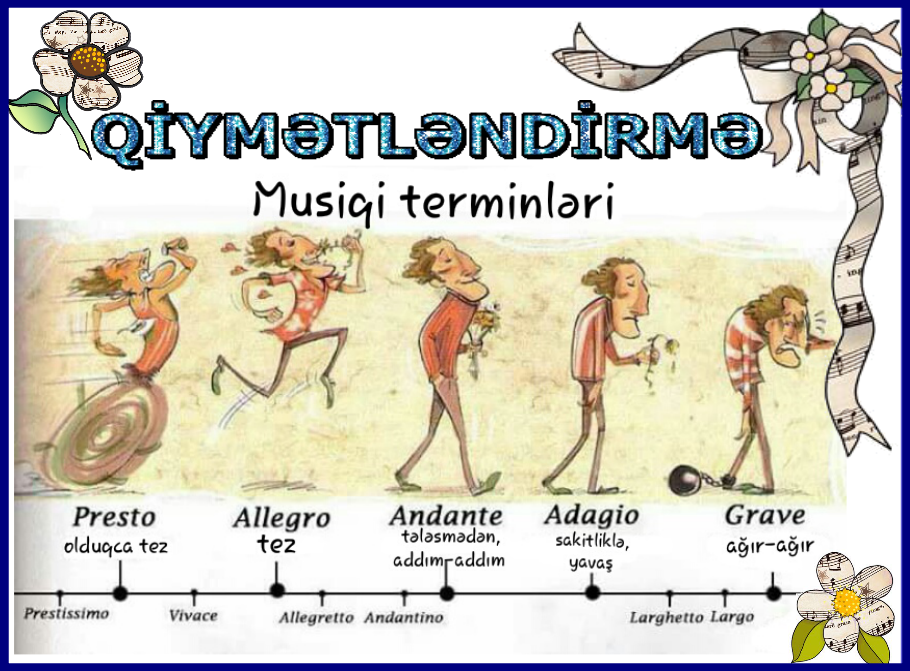 İstifadə olunan proqramlar və elektron saytlar: Activİnspire Microsoft Office Word Bloggif.com saytıYoutube.com saytı İngilis , fransız  və  italyan saytları (Musiqi qrupları)